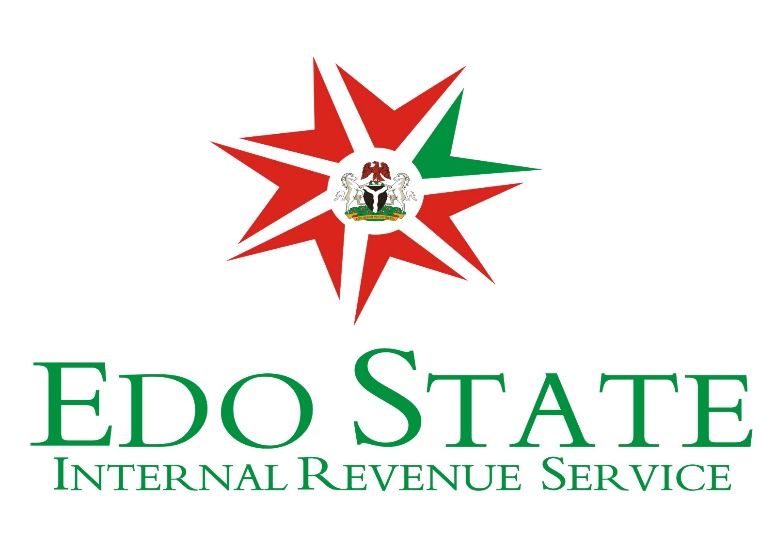 SCHEDULE OF TRADE-RELATED FEES FOR INTERSTATE TRADE IN EDO STATEPursuant to the provisions of the Resolutions of the Edo State House of Assembly of 30th day of December, 2019 on the Consolidation of Revenue Codes, Tariffs, Rates, Levies, Fines, Fees, etc in Edo State and the subsequent revision of same approved by the Executive Governor of Edo State in line with the provisions of the Resolution of the Edo State House of Assembly, below are the excerpts of the Inter-State Related Fees in Edo State.These fees are regulated by the following:Edo State Consolidated Revenue Codes and Rates as at 28th October, 2022 (https://eirs.gov.ng/wp-content/uploads/2022/10/UPDATED_EDO_STATE_CONSOLIDATED_REVENUE_CODES_AND_RATES.pdf)Edo State Revenue Administration Law, 2012 (http://eirs.gov.ng/files/Edo_State_Revenue_Administration_Law_2012.pdf)Edo State Local Governments Uniform and Harmonised Levies, Rates, Fees and Charges Law, 2017.LOCAL GOVERNMENT REVENUE CODES AND HARMONIZED RATES IN EDO STATESigned byThe ChairmanEIRSWith effect from 28th October, 2022 as approved by the Executive GovernorEIRS Official ContactGSM:	0813 097 0146Email:	info@eirs.gov.ngMDA: AGRICULTURE AND FOOD SECURITYMDA: AGRICULTURE AND FOOD SECURITYMDA: AGRICULTURE AND FOOD SECURITYMDA: AGRICULTURE AND FOOD SECURITYMDA: AGRICULTURE AND FOOD SECURITYPRODUCE FROM CONTROL POSTS COLLECTIONS: 12020451PRODUCE FROM CONTROL POSTS COLLECTIONS: 12020451PRODUCE FROM CONTROL POSTS COLLECTIONS: 12020451PRODUCE FROM CONTROL POSTS COLLECTIONS: 12020451PRODUCE FROM CONTROL POSTS COLLECTIONS: 12020451S/NCODEREVENUE ITEMRATECATEGORYS/NCODEREVENUE ITEMRATECATEGORY1a)BEANS                   3,000.00 15 TONNES LORRY2b)CASHEW                   3,000.00 15 TONNES LORRY3c)CATTLES                   3,000.00 15 TONNES LORRY4d)COCO YAM                   3,000.00 15 TONNES LORRY5e)COCOA                   3,000.00 15 TONNES LORRY6f)GARDEN EGGS                   3,000.00 15 TONNES LORRY7i)GARRI                   6,000.00 20TONNES LORRY8j)KOLANUT                   3,000.00 15 TONNES LORRY9k)ONIONS                   3,000.00 15 TONNES LORRY10l)ORANGE                   3,000.00 15 TONNES LORRY11m)PALM OIL                   3,000.00 15 TONNES LORRY12n)PEPPER                   3,000.00 15 TONNES LORRY13o)PLANTAIN                   4,000.00 15 TONNES LORRY14p)TOMATOES                   3,000.00 15 TONNES LORRY15q)WATER MELON                   3,000.00 15 TONNES LORRY16r)BEANS                   5,000.00 20 TONNES LORRY17s)CASHEW                   5,000.00 20 TONNES LORRY18t)CATTLES                   5,000.00 20 TONNES LORRY19u)COCO YAM                   5,000.00 20 TONNES LORRY20v)COCOA                   5,000.00 20 TONNES LORRY21w)GARDEN EGGS                   5,000.00 20 TONNES LORRY22x)GARRI                   6,000.00 20 TONNES LORRY23y)KOLANUT                   5,000.00 20 TONNES LORRY24z)ONIONS                   5,000.00 20 TONNES LORRY25aa)ORANGE                   5,000.00 20 TONNES LORRY26ab)PALM OIL                   5,000.00 20 TONNES LORRY27ac)PEPPER                   5,000.00 20 TONNES LORRY28ad)PLANTAIN                   5,000.00 20 TONNES LORRY29ae)TOMATOES                   5,000.00 20 TONNES LORRY30af)WATER MELON                   5,000.00 20 TONNES LORRY31ag)BEANS                   5,000.00 30 TONNES LORRY32ah)CASHEW                   5,000.00 30 TONNES LORRY33ai)CATTLES                   5,000.00 30 TONNES LORRY34aj)COCO YAM                   5,000.00 30 TONNES LORRY35ak)COCOA                   5,000.00 30 TONNES LORRY36al)GARDEN EGGS                   5,000.00 30 TONNES LORRY37am)GARRI                   5,000.00 30 TONNES LORRY38an)KOLANUT                   5,000.00 30 TONNES LORRY39ao)ONIONS                   5,000.00 30 TONNES LORRY40ap)ORANGE                   5,000.00 30 TONNES LORRY41aq)PALM OIL                   5,000.00 30 TONNES LORRY42ar)PEPPER                   5,000.00 30 TONNES LORRY43as)PLANTAIN                   5,000.00 30 TONNES LORRY44at)TOMATOES                   5,000.00 30 TONNES LORRY45au)WATER MELON                   5,000.00 30 TONNES LORRY46av)BEANS                    1,500.00 BUS47aw)CASHEW                    1,500.00 BUS48ax)CATTLES                    1,500.00 BUS49ay)COCO YAM                    1,500.00 BUS50az)COCOA                    1,500.00 BUS51ba)GARDEN EGGS                    1,500.00 BUS52bb)GARRI                    1,500.00 BUS53bc)KOLANUT                    1,500.00 BUS54bd)ONIONS                    1,500.00 BUS55be)ORANGE                    1,500.00 BUS56bf)PALM OIL                    1,500.00 BUS57bg)PEPPER                    1,500.00 BUS58bh)PLANTAIN                    1,500.00 BUS59bi)TOMATOES                    1,500.00 BUS60bj)WATER MELON                    1,500.00 BUS61bk)BEANS                      800.00 CARS62bl)CASHEW                      800.00 CARS63bm)CATTLES                      800.00 CARS64bn)COCO YAM                      800.00 CARS65bo)COCOA                      800.00 CARS66bp)GARDEN EGGS                      800.00 CARS67bq)GARRI                      800.00 CARS68br)KOLANUT                      800.00 CARS69bs)ONIONS                      800.00 CARS70bt)ORANGE                      800.00 CARS71bu)PALM OIL                      800.00 CARS72bv)PEPPER                      800.00 CARS73bw)PLANTAIN                      800.00 CARS74bx)TOMATOES                      800.00 CARS75by)WATER MELON                      800.00 CARS76bzBEANS                   2,000.00 J577ca)CASHEW                   2,000.00 J578cb)CATTLES                   2,000.00 J579cc)COCO YAM                   2,000.00 J580cd)COCOA                   2,000.00 J581ce)GARDEN EGGS                   2,000.00 J582cf)GARRI                   2,000.00 J583cg)KOLANUT                   2,000.00 J584ch)ONIONS                   2,000.00 J585ci)ORANGE                   2,000.00 J586cj)PALM OIL                   2,000.00 J587ck)PEPPER                   2,000.00 J588cl)PLANTAIN                   2,000.00 J589cm)TOMATOES                   2,000.00 J590cn)WATER MELON                   2,000.00 J591co)BEANS                   3,000.00 LORRY92cp)CASHEW                   4,000.00 LORRY93cq)CATTLES                   5,000.00 LORRY94cr)COCO YAM                   4,000.00 LORRY95cs)COCOA                   4,000.00 LORRY96ct)GARDEN EGGS                   5,000.00 LORRY97cu)GARRI                   4,000.00 LORRY98cv)KOLANUT                   4,000.00 LORRY99cw)ONIONS                   5,000.00 LORRY100cx)ORANGE                   4,000.00 LORRY101cy)PALM OIL                   4,000.00 LORRY102cz)PEPPER                   5,000.00 LORRY103da)PIGS                   5,000.00 LORRY104db)PLANTAIN                   4,000.00 LORRY105dc)TOMATOES                   5,000.00 LORRY106dd)WATER MELON                   3,000.00 LORRY107de)YAM                   4,000.00 LORRY108df)PALM OIL                   9,000.00 TANKER109dg)BEANS                   5,000.00 TRAILER110dh)CASHEW                   5,000.00 TRAILER111di)CATTLES                   5,000.00 TRAILER112dj)COCO YAM                   5,000.00 TRAILER113dk)COCOA                   5,000.00 TRAILER114dl)GARDEN EGGS                   5,000.00 TRAILER115dm)GARRI                   5,000.00 TRAILER116dn)KOLANUT                   5,000.00 TRAILER117do)ONIONS                   5,000.00 TRAILER118dp)ORANGE                   5,000.00 TRAILER119dq)PALM OIL                   5,000.00 TRAILER120dr)PEPPER                   5,000.00 TRAILER121ds)PLANTAIN                   5,000.00 TRAILER122dt)TOMATOES                   5,000.00 TRAILER123du)WATER MELON                   5,000.00 TRAILER12020450Produce (Graded Produce For Export)112020450(a)Cocoa5,000 per ton212020450(b)Palm Oil1,000 per ton312020450(c) Palm Kernel1,000 per ton412020450(d)Rubber1,000 per ton512020450(e)Cashew1,000 per ton12020609Produce (Quasi - Agricultural Produce)112020609(a)Per Pick - Up Van 2,000.00 212020609(b)Per Lorry Of 7 - 10 tones5,000.00 312020609(c) Per Tailer Load Of 25 - 30 tons10,000.00 12020119(K)Fish Haulage (Refrigerated Trucks)100 per tonMDA: MINISTRY OF MINNING AND ENERGYMDA: MINISTRY OF MINNING AND ENERGYMDA: MINISTRY OF MINNING AND ENERGYMDA: MINISTRY OF MINNING AND ENERGYMDA: MINISTRY OF MINNING AND ENERGYMDA: MINISTRY OF MINNING AND ENERGY12020493HAULAGE FEES FROM VEHICLES TRANSPORTING SOLID MINERALS WITHIN AND THROUGH EDO STATE COLLECTED AT CONTROL POSTSHAULAGE FEES FROM VEHICLES TRANSPORTING SOLID MINERALS WITHIN AND THROUGH EDO STATE COLLECTED AT CONTROL POSTSHAULAGE FEES FROM VEHICLES TRANSPORTING SOLID MINERALS WITHIN AND THROUGH EDO STATE COLLECTED AT CONTROL POSTSHAULAGE FEES FROM VEHICLES TRANSPORTING SOLID MINERALS WITHIN AND THROUGH EDO STATE COLLECTED AT CONTROL POSTSS/NCODEREVENUE ITEMCATEGORYRATE1a)Burrow Pit & QuarryTIPPERGRANITE 4,000.00 2b)Burrow Pit & QuarryTIPPERQUARRY 4,000.00 3c)Burrow Pit & QuarryTIPPERSAND TIPPER DRIVER  1,500.00 MDA: MINISTRY OF ENVIRONMENT AND SUSTAINABILITYMDA: MINISTRY OF ENVIRONMENT AND SUSTAINABILITYMDA: MINISTRY OF ENVIRONMENT AND SUSTAINABILITYMDA: MINISTRY OF ENVIRONMENT AND SUSTAINABILITYS/NOCODEITEMRATE1212020451Log Control Fee (Section 27 (2) of the Forestry Law)Control Post:TrailerLong Trailer 500.00 per log, 5,000.00 & 10,000.00N20,000.00N40,000.00SNREVENUE TYPEREVENUE CODES  NATURE OF REVENUE  COLLECTION PERIOD  RATES1Motor parks12020454PRIVATE MOTOR PARKS REGISTRATION12020454(a)FEESONCE50,000 - 1,000,000RENEWAL12020454(b)FEESYEARLY10,000 - 500,000GATE FEE:TRUCKS/TRAILERS12020454(c)FEESDAILY1,000-3,000LORRIES/TIPPERS12020454(d)FEESDAILY1,000 - 3,000TANKERS12020454(e)FEESDAILY1,000 - 3,000BUSES12020454(f)FEESDAILY200.00PICK UP12020454(g)FEESDAILY500.00CARS12020454(h)FEESDAILY100.00BIKE/TRICYCLE12020454(i)FEESDAILY50.00BOAT/CANOE12020107FEESDAILY100.00EIRS- MOTOR VEHICLE ADMINISTRATION COST TABLE (MVACT)EIRS- MOTOR VEHICLE ADMINISTRATION COST TABLE (MVACT)EIRS- MOTOR VEHICLE ADMINISTRATION COST TABLE (MVACT)EIRS- MOTOR VEHICLE ADMINISTRATION COST TABLE (MVACT)EIRS- MOTOR VEHICLE ADMINISTRATION COST TABLE (MVACT)EIRS- MOTOR VEHICLE ADMINISTRATION COST TABLE (MVACT)EIRS- MOTOR VEHICLE ADMINISTRATION COST TABLE (MVACT)EIRS- MOTOR VEHICLE ADMINISTRATION COST TABLE (MVACT)EIRS- MOTOR VEHICLE ADMINISTRATION COST TABLE (MVACT)EIRS- MOTOR VEHICLE ADMINISTRATION COST TABLE (MVACT)EIRS- MOTOR VEHICLE ADMINISTRATION COST TABLE (MVACT)EIRS- MOTOR VEHICLE ADMINISTRATION COST TABLE (MVACT)EIRS- MOTOR VEHICLE ADMINISTRATION COST TABLE (MVACT)EIRS- MOTOR VEHICLE ADMINISTRATION COST TABLE (MVACT)EIRS- MOTOR VEHICLE ADMINISTRATION COST TABLE (MVACT)EIRS- MOTOR VEHICLE ADMINISTRATION COST TABLE (MVACT)S/NCODEVEHICLE TYPERevalidation/Replacement of Num PlateNumber PlateRegistration GMRHand BookP.O.CVehicle LicenceTesting FormHackney Stage CarriageTotal New Reg.Total RenewalTotal Revalidation/Replacement1aVehicle 1.4cc16,750.0018,750.003,125.001,250.00300.001,250.001,250.0019,675.002,500.0017,175.002bCommercial16,750.0018,750.003,125.001,250.00300.001,250.001,250.001,300.0020,975.003,800.0018,475.003cVehicle Below 1.6CC With STD Plate16,750.0018,750.003,125.001,250.00300.001,875.001,250.0020,300.003,125.0017,800.004dCommercial16,750.0018,750.003,125.001,250.00300.001,875.001,250.001,300.0021,600.004,425.0019,100.005eVehicles Btw 1.6 - 2.0cc With STD Plate16,750.0018,750.003,125.001,250.00300.002,500.001,250.0020,925.003,750.0018,425.006fCommercial16,750.0018,750.003,125.001,250.00300.002,500.001,250.001,300.0022,225.005,050.0019,725.007gVehicle 2.1 - 3.0cc With STD Plate16,750.0018,750.003,125.001,250.00300.003,125.001,250.0021,550.004,375.0019,050.008hCommercial16,750.0018,750.003,125.001,250.00300.003,125.001,250.002,000.0023,550.006,375.0021,050.009iVehicles Above 3.0cc16,750.0018,750.003,125.001,250.00300.003,125.001,250.0021,550.004,375.0019,050.0010jCommercial16,750.0018,750.003,125.001,250.00300.003,125.001,250.002,000.0023,550.006,375.0021,050.0011kMotor-Cycle5,000.005,000.001,550.00625.00375.005,050.001,000.004,550.0012lCommercial2,000.005,000.001,550.00625.00375.00200.005,250.001,200.004,750.0013mTricycle2,000.005,000.001,550.00625.001,250.005,925.001,875.005,425.0014nCommercial2,000.005,000.001,550.00625.001,250.001,300.007,225.003,175.006,725.0015oBuses (Mini)10,000.0012,500.003,125.001,250.00300.003,125.001,250.0021,550.004,375.0019,050.0016pCommercial10,000.0012,500.003,125.001,250.00300.003,125.001,250.002,000.0023,550.006,375.0021,050.0017qPick-up Van10,000.0012,500.003,125.001,250.00300.003,125.001,250.002,000.0023,550.006,375.0021,050.0018rBig Buses e.g Coaster, Luxurious Buses10,000.0012,500.006,250.001,250.00300.006,250.003,750.003,200.0033,500.0013,200.0031,000.0019sTippers and Lorries10,000.0012,500.006,250.001,250.00300.006,250.003,750.003,200.0033,500.0013,200.0031,000.0020tTrucks10,000.0012,500.006,250.001,250.00300.006,250.003,750.003,200.0033,500.0013,200.0031,000.0021u16 Tyres Trailer (Articulated N/Plate)25,500.0020,000.006,250.001,250.00300.008,750.003,750.003,800.0044,100.0016,300.0041,600.0022vTractors and Bulldozer25,500.0020,000.006,250.001,250.00300.008,750.003,750.003,800.0044,100.0016,300.0041,600.0023wLearning Permit500.0024xChange Of Ownership2,500.0025yFancy (Customized) Number Plate96,800.0026zOut of Series Number Plate54,800.0027aaMotor Vehicle Dealer's License Registration/Renewal Fees63,500.00 25,000.00 28abGovernment Number Plate (Registration)10,000.0029acGovernment Fancy Number Plate (Registration)40,000.0030adGovernment Motorcycle Number Plate (Registration)3,000.0031aeTraditional Rulers Number Plate (Registration)50,500.0032afHigh Priest Number Plate (Registration)54,800.0033agReplacement of Missing/Damaged Number Plate10,000.0034ahDriver's License (3 Years Validity)6,350.0035aiDriver's License (5 Years Validity)10,450.00